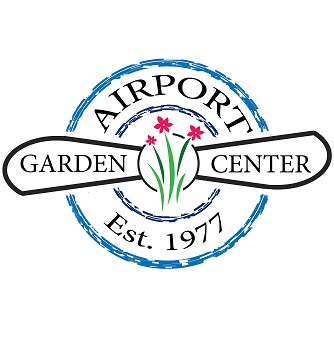 Air PlantsAfrican VioletBaby’s Tears FernBasilBlue Echeveria Boston FernBurros Tail SedumCalatheaCast Iron PlantChristmas CactusCilantroClub MossDillEaster CactusFalse AraliaFennelGerber Daisy (African Daisy)HaworthiaHens & ChicksIce PlantJasmineKenilworth IvyLemon BalmLipstick PlantMoth Orchid Palm (Areca & Parlor)PeperomiaPilea Polkadot Plant Ponytail PalmPrayer PlantRabbits Foot FernRosemarySpider PlantStaghorn FernSteviaThymeWax Plant (Hoya)